Анализ работы МБУ БГИМЦ за 2019-2020 учебный год.Информационно-методический центр г. Брянска является центром  организации методической работы  в системе образования, направленной  на реализацию следующих целей:анализ образовательной ситуации в городе Брянске, определения основных тенденций развития школы и выявления наиболее актуальных проблем;информационно - методическое  обеспечение педагогов и руководителей образовательных учреждений  города, создание единого информационного пространства по актуальным вопросам образования;осуществление независимой оценки качества образовательной деятельности  образовательных  организаций  города Брянска;совершенствование профессиональной квалификации педагогических и руководящих кадров.Главным вектором в реализации этих целей является  Приоритетный национальный  проект  "Образование", имеющий в своей структуре несколько федеральных подпроектов.  Методическое сопровождение  их реализации в рамках функциональных возможностей - вот главное поле деятельности информационно-методической службы     г. Брянска.Федеральный  проект "Современная школа"Основная задача (Указ Президента Российской Федерации от 7 мая 2018 г. № 204): «Внедрение на уровнях основного общего и среднего общего образования новых методов обучения и воспитания, образовательных технологий, обеспечивающих освоение обучающимися базовых навыков и умений, повышение их мотивации к обучению и вовлеченности в образовательный процесс».Методическое сопровождение  реализации ФГОС  ДО, НОО, ООО, СОО в ОО г. Брянска.Цель - модернизация методической базы каждого педагога, работающего по программам ФГОС. Основные направления содержания работы:документальное сопровождение введения ФГОС СОО; составление ООП СОО; составление  учебного плана СОО; примерные  программы основного общего образования по предметам;требования к современному уроку;контроль качества образования с учётом требований ФГОС, система оценивания, примерные нормы оценок по предметам;организация проектной  деятельности в соответствии с ФГОС ООО и СОО;введение предметов «Родной язык и родная литература», «Второй иностранный язык» в практику работы ОО;формирование функциональной грамотности – одна из основных задач ФГОС.  ФГОС и PISA: эффективные педагогические практики;ООП дошкольного образовательного учреждения;разработка и реализация рабочих программ педагогов ДОУ;разработка учебного плана и режима непосредственно – образовательной деятельности в ДОУ;организация и сопровождение работы педагога-психолога в ДОУ: план работы, карта психологической консультации,  психолого — педагогическая характеристика,   анализ диагностического исследования степени адаптации детей к условиям детского сада в группах раннего возраста,  отчет по диагностическому исследованию уровня развития психических познавательных процессов у детей, план совместной деятельности воспитателей и специалистов в группах компенсирующей направленности на учебный год. использование ресурсов цифровой среды для успешной реализации ФГОС.1.2.Основные формы организации работы:индивидуальное и групповое  консультирование по вышеуказанным темам;систематическое и своевременное анонсирование  (через информационно-методический портал и рассылку по электронной почте) о мероприятиях, направленных на обновление методической базы педагога  и руководителя ОО,  организуемых  центральными  издательствами РФ («Легион», «Экзамен», «Просвещение», «Российский учебник», «Национальное образование», «Первое сентября»)  по проблемам  внедрения ФГОС в практику работы ОО;размещение на информационно-методическом портале МБУ БГИМЦ (в разделе «ФГОС» - на главной странице и  предметных страницах сайта) материалов по вышеуказанным темам (всего  56 статей);публикация на  предметных страницах сайта МБУ БГИМЦ практических материалов из передового опыта работы  педагогов ОО г. Брянска (МБОУ Лицей №2, МАОУ Гимназия №1,  МБОУ СОШ № 4, 5,11,13, 34, 64,54; МБДОУ №22 «Лесная сказка», №108 «Веснянка» №112 «Лисичка».) Всего 17 материалов, каждый из которых    прошел предметно-методическую экспертизу;организация  и проведение теоретических  и практических семинаров по вышеуказанным темам. Всего 41 семинар.Особая форма  работы - организация муниципальных творческих групп  педагогов.«Легоконструирование  и робототехника в ДОУ» (количество участников  - 11 дошкольных образовательных организаций г. Брянска)Цель  - освоение технологий легоконструирования и робототехники и внедрение их  в практику работы педагога дополнительно образования. Алгоритм работы группы:- заседания членов творческой группы по вопросам создания условий для реализации технологии легоконструирования и робототехники в дошкольных учреждениях»;-   разработка методического  и  дидактического сопровождения  образовательного процесса  в образовательных организациях, которые являются стажировочными площадками по внедрению легоконструирования и робототехники;-  организация и поведение третьего  фестиваля по легоконструированию и робототехнике «Робофест - 32»;-  создание интернет-пространства на сайте МБУ БГИМЦ «Робофест-32»  для организации обмена опытом по теме «Легоконструирование и робототехника».Результат: проведение III городского Фестиваля дошкольных образовательных учреждений города Брянска по легоконструированию и робототехнике «РобоФест-32»   в режиме "онлайн". Количество участников - более 300 педагогов, воспитанников детских садов города Брянска и их родителей. «Реализация проекта «ГТО шагает в детский сад».Цель  - освоение форм работы с детьми дошкольного возраста по подготовке их к сдаче норм ГТО.Алгоритм работы группы:- определение  стажировочных  площадок по реализации  проекта;- включение нормативов испытаний Всероссийского физкультурно-спортивного комплекса  «ГТО» в занятия физкультурой, утреннюю гимнастику, подвижные игры, эстафеты и др.;- организация участие родителей в совместной с детьми деятельности: в творческих и спортивных конкурсах, открытых мероприятиях и др.Результат: создание методической и дидактической базы для реализации проекта в каждом ДОУ г.  Брянска.    «Мониторинг и диагностика качества образования по математике»  Цель: разработка дидактических материалов  для проведения  стартового и итогового мониторинга образовательных результатов по математике, в соответствии с требованиями ФГОС.    Алгоритм работы группы:- подготовка пакета материалов для проведения стартового контроля по математике в 5-11 классах;                                                                                                      - подготовка анализа стартового контроля по математике в 5-11 классах и разработка методических рекомендаций по ликвидации пробелов в знаниях учащихся;- подготовка пакета материалов для проведения промежуточного контроля по математике в 5-11классах;- подготовка анализа промежуточного контроля по математике в 5-11 классах и разработка методических рекомендаций по ликвидации пробелов в знаниях учащихся;- подготовка пакета материалов для проведения итогового контроля по математике в 9 классах, в 11 классах (базовый и профильный уровни).Результат: создание  муниципальной  базы дидактических материалов и методических рекомендаций   для мониторинга     образовательных результатов по математике, размещение их на   сайте МБУ БГИМЦ.Методическое сопровождение работы педагогов г. Брянска по подготовке учащихся к ГИА. Цель – совершенствование системы работы учителя по подготовке учащихся к государственной итоговой аттестации. 1.1. Основные направления содержания работы:типичные  ошибки учащихся в выполнении КИМов в рамках итоговой аттестации по предметам; степень готовности старшеклассников к перспективам  ГИА 2020 года;изменения в КИМах по  предметам. Специфика работы с отдельными заданиями;методические рекомендации по организации подготовки учащихся к ГИА;дидактические материалы по предметам для организации подготовки учащихся к ГИА;перспективная модель измерительных материалов для государственной итоговой аттестации по программам основного общего образования (ОГЭ);электронные образовательные ресурсы для подготовки к ГИА;обмен передовым педагогическим опытом по  организации работы учащихся с наиболее трудными заданиями КИМов ГИА;организация подготовки обучающихся по образовательным программам основного общего и среднего общего образования к государственной итоговой аттестации в условиях дистанционного обучения.1.2. Основные формы организации работы:участие в работе региональной группы экспертов по анализу итогов ГИА по всем предметам и разработке Региональной дорожной карты мероприятий по подготовке к ГИА  следующего года;      проведение мониторинга готовности уч-ся 10-х классов к ГИА (сентябрь 2019 г.) В нем приняли участие 5922 обучающихся ОО г. Брянска, анализ  полученных результатов и размещение на сайте МБУ БГИМЦ методических рекомендаций для ОО г. Брянска);своевременное анонсирование, методический анализ  и размещение на предметных страницах сайта  МБУ БГИМЦ материалов вебинаров ведущих издательств РФ: "Просвещение", "Русское слово", "Мнемозина", "Легион" и др.;размещение  на информационно-методическом портале МБУ ГИМЦ  методических и дидактических материалов по темам (всего более  50 статей): - общие методические рекомендации по всем предметам;- дидактические материалы в помощь учителю по всем предметам;- типичные ошибки учащихся  на ГИА по всем предметам;- обзор электронных образовательных ресурсов  по всем предметам;-  обобщающее повторение по трудным темам (русский язык);- решение заданий повышенной трудности (математика физика, информатика);- разбор отдельных заданий по истории и обществознанию;-  творческая часть КИМов по     гуманитарным предметам;- подготовка учащихся к аудированному чтению (иностранный язык);-  решение задач повышенного уровня сложности по биологии;-  перспективная модель ОГЭ -2020 по биологии;- перспективная модель ОГЭ -2020 по химии;проведение  семинаров муниципального уровня (в том числе и с участием авторов учебников и  учебных пособий для подготовки к ГИА)  и организация участия педагогов в совещаниях и конференциях регионального и всероссийского уровней по предметам (всего 23 семинара):- русский язык и  литература ( "Специфика подготовки учащихся к итоговому сочинению-2019", "Основные изменения в ГИА-2020", "Работа с текстом при подготовке выпускников к ГИА-2020. Семинар с участием представителей издательства «Экзамен»";- математика (Авторский семинар для учителей математики с участием Коновалова Евгения Александровича – автора пособий по математике, методиста отдела развития содержания образования и педагогических измерений центра педагогического мастерства  г. Москвы, члена экспертной комиссии по проверке работ ОГЭ и ЕГЭ, члена конфликтной комиссии (апелляция), «Методические рекомендации по подготовке учащихся к ОГЭ и ЕГЭ по математике", постоянно действующий семинар для учителей математики «Изменения в ЕГЭ по математике в 2019-2020 учебном году. Практикум по решению задач ЕГЭ повышенного уровня сложности», «Практикум по решению задач ЕГЭ Стереометрия задача  14 на ЕГЭ профильного уровня», «Подготовка учащихся к ЕГЭ – 2020.Задание №18. Параметры»);-  физика («Преподавание физики в условиях современного образования». Постоянно действующий семинар для учителей физики « Лабораторные работы ОГЭ по физике в 2020 году», «Практикум по решению задач  ЕГЭ по физике повышенного уровня », «Практикум по решению задач ЕГЭ. Качественные задачи»,  Постоянно действующий семинар для учителей физики «Лабораторные работы ОГЭ по физике в 2020 году», «Практикум по решению задач  ЕГЭ по физике повышенного уровня », «Практикум по решению задач ЕГЭ. Качественные задачи»);- история, обществознание («Типичные ошибки учащихся в ОГЭ по истории и обществознанию в 2019 году.  Рекомендации на 2019-2020 уч.г.», «Подготовка учащихся к ЕГЭ - 2020 по истории и обществознанию. Историческое сочинение и мини-сочинение по обществознанию»);- иностранный язык («Подготовка обучающихся к государственной итоговой аттестации по иностранным языкам», «Анализ типичных ошибок участников ГИА- 2019» (Барынкина И.В., председатель областной комиссии по проверке  работ  участников  ГИА по английскому языку), «Анализ типичных ошибок участников ГИА 2019» (Амелина Л.В., председатель областной комиссии по проверке работ  участников ГИА по немецкому языку), «Затруднения при  прохождении ГИА по французскому языку. Пути решения проблемы» (Гришечкина А.М., доцент кафедры французского языка), «Перспективные модели ГИА» (Дачковская М.В., старший преподаватель кафедры стратегического развития общего образования БИПКРО), «Перспективные модели ГИА по иностранным языкам»);- биология, химия  («Результаты ГИА-2019 по биологии. Проблемы и перспективы.  При  участии разработчика КИМ  ЕГЭ   к. б. н. биологии Н.А. Богданова г. Москва. Издательство «Российский учебник", «Подготовка к итоговой аттестации по химии.  Задания с развернутым ответом в экзаменационной модели ЕГЭ по химии» (при участии доцента кафедры химии ЕГФ БГУ, к.п.н. Титова Н.А.), «Подготовка к итоговой аттестации по химии. Современные проекты издательства «Просвещение» для развития естественно-научного образования» с участием методиста издательства «Просвещение» Синдряковой  Е.В., "Подготовка к ГИА по биологии. Вопросы общей биологии и экологии в ЕГЭ»  при участии доктора  с/х наук, профессора  БГУ, ЕГФ Анищенко Л.Н);публикация на  предметных страницах сайта МБУ БГИМЦ практических материалов из передового опыта работы  педагогов ОО г. Брянска (МБОУ «Лицей №27», МАОУ «Гимназия №1», МБОУ «Гимназия №7").3.  Выводы: таким образом, в 2019-2020 учебном году на базе информационно - методического Центра  успешно продолжило свое развитие  муниципальное образовательное пространство по поиску, изучению, апробированию и внедрению в широкую практику новых форм, методов, приемов работы педагогов ОО г. Брянска по самым актуальным темам содержания образования.Задачи  на 2020-2021 учебный год:Обеспечить методическое сопровождение относительно новых направлений в области образования: ФГОС СОО - содержание, формы, методы, приемы работы педагога в старшей школе. Индивидуальный   проект старшеклассника как одна форм  проведения ГИА в соответствии с требованиями ФГОС СОО.Включить в план работы МБУ БГИМЦ организацию и проведение предметных семинаров с участием специалистов ведущих издательств   страны.Проанализировать итоги ГИА-2020 по каждому предмету, включить в план работы на 2020 – 2021 учебный год мероприятия по методическому сопровождению деятельности учителя по подготовке учащихся к ГИА- 2021.Обновить содержание предметных страниц сайта МБУ БГИМЦ актуальной информацией по этому направлению, включив, в том числе, и материалы из опыта работы передовых педагогов ОО г. Брянска.Федеральный  проект "Цифровая школа "Задачи из указа Президента Российской Федерации от 7 мая 2017 г. №204: создание к 2024 году современной и безопасной цифровой образовательной среды, обеспечивающей высокое качество и доступность всех видов и уровней.Основные направления содержания работы:определение специфики «стартовой» ситуации в ОО г. Брянка;компоненты цифровой образовательной среды и их образовательный ресурс;профессиональная готовность педагогов к работе  с цифровой образовательной средой;методические аспекты работы в рамках цифровой образовательной среды: формы организации образовательного процесса, формы и содержание мониторинга образовательных результатов, цифровые УМК и способы работы с ними, дидактические материалы для организации образовательного процесса, нормы СанПиНа и правила их соблюдения в рамках работы с цифровой образовательной средой.Формы организации работы.Мониторинг готовности педагогов г. Брянска к работе в рамках цифровой образовательной среды по темам:«Дистанционное обучение: формы, способы, ресурсы»;«Современная цифровая образовательная среда»;«Мониторинг готовности к использованию РЭШ». Выводы по итогам мониторингов:только 16,36% респондентов используют в работе  образовательную платформу «Российская электронная школа» и 29,09% «Яндекс. Просвещение»; ресурсы РЭШ апробировали по 5 классу - 36,36% и начальной школе- 27,20%.   Из них (математика -25,45%  и русский язык - 29,09%.); целесообразность использования интернет - ресурсов  отметили 89,09% участников анкетирования; оценили свой результат использования интернет – ресурсов как положительный 78,18%;готовность к дальнейшему использованию интернет-ресурсов отметили 87,27%;потребность в методическом сопровождении - 93,64%.Итог: необходимо образовательное пространство для формирования готовности педагогов ОО г. Брянска к работе с цифровой образовательной средой.Муниципальные  творческие группы педагогов по изучению  возможностей цифровой образовательной среды, в том  числе и учебно-методических комплексов,  и поиску форм применения этих возможностей в образовательном процессе.Тематика занятий:1. «Цифровое образование. Современные тенденции».                                                                                           2. «Цифровые онлайн-сервисы».                                                                                                                        3. «Конструкторы уроков».                                                                                                                                4. «Конструкторы сайтов».                                                                                                                                        5. «Использование  ресурсов образовательных платформ РЭШ и МЭШ».                                                         6. «Риски, связанные с использованием цифровых технологий».Участники:Результаты работы:освоение электронных ресурсов, публикации на сайте МБУ БГИМЦ практических материалов, содержащих опыт использования ЦОР в практике построения урока и внеурочной деятельности:- русский язык и литература (Кузнецова Т.Н. – МБОУ СОШ №5; Костина Н.В. - МБОУ СОШ     №8;  Ковалик Е.В. - МБОУ СОШ  №41; Балухтина С.В. – МБОУ СОШ №54); - история и обществознание (Дикопольцева Н. В. -  МБОУ СОШ №32; Семякина Т.В. -  БКШ им. В.И. Шкурного; Желтова И. А. -  МБОУ СОШ №45;  Слонская Н. В. -  МБОУ СОШ №18)                               - химия, биология, география (Хорина Е.В. - МБОУ СОШ №2, Кондрашова О.В. – МБОУ «Гимназия №7», Орлова Е.Ю. - МБОУ  СОШ №9);                                                                                                                            - математика, физика, информатика (Коренева Т.В. -  МБОУ СОШ №3; Пушкарева Е.Н. - МБОУ СОШ  №6; Бойко Э.С. - МБОУ СОШ  №18; Сазонова О.В.,  Ткачева Е.А - МБОУ СОШ №21; Громова И. В. - МБОУ СОШ №61);                                                                                                                         -  английский язык (Линденгрин М.А. -  МБОУ СОШ №58;  Антоненко И.И.  -  МБОУ СОШ №36; Трепачева И.С. -  МБОУ БГЛ №2);подготовка и размещение на сайте МБУ БГИМЦ материалов фестиваля методических разработок участников групп « Использование ЦОР в работе учителя»;формирование тьюторской команды по сопровождению освоения цифровой образовательной среды в рамках муниципальной системы образования;формирование готовности  методистов МБУ БГИМЦ к оказанию методической помощи в этом направлении.Методическое сопровождение ОО г. Брянска  в период организации дистанционного обучения.Документально-правовое сопровождение (рассылка пакетов проектов документов  (приказов, примерных локальных актов, методических рекомендаций, инструкций в      помощь руководителю при организации дистанционного обучения) и размещение на сайте МБУ БГИМЦ (http://bgimc32.ru/rukovodjashhie-kadry) материалов в помощь руководителю ОО по темам (всего 33 публикации):документы федерального,  регионального и муниципального уровней;методические рекомендации общего характера;нормы СанПиНа;корректировка программ;промежуточный и итоговый контроль в условиях дистанционного обучения:  документ о нормах оценивания; приказ о мониторинге успеваемости обучающихся в условиях, справка по итогам контроля организации и проведения дистанционного обучения;внеурочная деятельность;дополнительное образованиеспецифика заполнения аттестатов выпускников.3.2. Информационное сопровождение – рубрика "Цифровая школа" (http://bgimc32.ru/cifrovaja-shkola).Тематика публикаций (всего 80 публикаций):практический опыт ОО Москвы, Санкт-Петербурга, Ижевска, Эстонии и др. в организации дистанционного обучения;обзор и презентация работы образовательных платформ:  «Яндекс.Телемост», портал Решу ЕГЭ, Milanote, Genially , ZOOM, видеочаты в "Одноклассниках", и др.;обзор цифровых инструментов для создания дидактических материалов к урокам: видеозаписей, онлайн-тестов, презентаций и др.; обзор интернет-конструкторов для создания онлайн-курсов;др.Предметно -  методическое  сопровождение через работу предметных страниц сайта МБУ ГИМЦ по темам:перечень и методический анализ  электронных ресурсов (образовательных сайтов и платформ) для организации дистанционного обучения по всем предметам - всего 21 публикация;методические рекомендации и  дидактические материалы по всем предметам для организации дистанционного обучения,  включая ссылки на вебинары ведущих издательств РФ, («Легион», «Экзамен», «Просвещение», «Национальное образование», Корпорация «Российский учебник», Издательский дом «Первое сентября"),  инструкции по созданию онлайн-уроков, тематическую подборку материалов и т.д. - всего 23 публикации; материалы для проведения промежуточного и итогового мониторинга образовательных результатов по-  русскому языку:«Итоговые контрольные работы по русскому языку с учётом требований ФГОС ООО на основе дидактических и методических материалов ФИПИ, публикаций педагогов сайтов "NS Portal", "ПроШколу.Ру", рабочих тетрадей к учебникам издательства "Просвещение", публикаций и методических рекомендаций журнала "Русский язык в школе"»;«Итоговые контрольные работы по русскому языку 5-9 класс»;  «Материалы для проведения итогового контроля по русскому языку (из опыта работы методистов, преподавателей, лингвистов образовательных организаций Российской Федерации)»;«Итоговые тесты 5-8 класс»;  «Контрольные тесты 10-11 класс»; «Тестовые задания 10-11 класс». «Тесты по орфоэпии».  «Тестовые задания по синтаксису и пунктуации»;- математике:«5-6 класс.  УМК Никольский»;«5-6 класс. УМК Мезляк А.Г.»;«6 класс.  УМК Виленкин»;«7 класс. Итоговый тест»;«8 , 10 класс. Итоговый тест по алгебре»;«10 класс. УМК Мордковича, алгебра, профильный уровень»;- физике:« Контрольные итоговые работы по физике для учащихся 7-11 классов»;- истории и обществознанию:«Контрольные тесты по обществознанию»;«Контрольные тесты по истории»;- иностранным языкам:«Варианты контрольно оценочных материалов по английскому языку для  2-4, 5-11 классов»;«Варианты контрольно-оценочных материалов по немецкому языку  для 5-9 классов»;«Промежуточная аттестация. Проверочная работа для  учащихся 8 классов (немецкий как второй иностранный язык)»;- географии, химии, биологии:«Итоговые контрольные работы с ответами по географии  5-11 классов»;«Итоговые контрольные работы с ответами по химии (8-11кл)»; «Итоговые контрольные работы с ответами по биологии (8-11кл.)»- начальная школа:Итоговые контрольные работы по русскому языку и по математике  в 1-4 классах.Всего  75  публикаций;теоретико-практические материалы для обобщающего повторения  при подготовке к итоговой аттестации по предметам. Всего 18 публикаций;дошкольное образование: методические рекомендации для педагогов и руководителей, ссылки на тематические сайты «Чем занять детей дома?», и др. Всего 5 публикаций.Индивидуально-консультативное сопровождение  по всем вышеперечисленным  направлениям.Повторный мониторинг готовности педагогов г. Брянска к работе в рамках цифровой образовательной среды  по итогам организации дистанционного обучения и его результаты:наиболее популярные онлайн  - ресурсы для школьников (образовательные платформы)Учи.ру - 43,75%ЯКласс – 25,00%Российская электронная школа – 68,75%Яндекс.Учебник – 6,25%;для проведения онлайн - уроков использовалисьZoom – 43,73%Skype – 18,78%;обоснование выбора образовательных платформ и цифровых инструментовсам(-а) изучаю информацию о доступных платформах – 68,75%директор (администрация школы) рекомендовали эти платформы – 37,5%вышестоящие организации (департамент образования, министерство) рекомендовали использовать данные платформы – 25,00%уже были подключены к образовательной платформе ранее – 31,25%посоветовали коллеги – 31,25%; «Проводите ли вы видеоуроки?»да-25%нет- 75%способы получения домашнего заданияотправляют на личную почту – 62,5%загружают на образовательную платформу для дистанционного обучения – 37,5загружают в специальную группу в социальных сетях – 81,25%загружают на облачный сервис (Google.Диск, Яндекс.Диск и другие)- 6,25проведение видеоуроков;форматы взаимодействия с учащимися и их родителямиразмещаю домашнее задание/план урока  в электронный дневник, и ученики осваивают программу самостоятельно – 68,75%;выполненные домашние задания  присылают родители  - 68,75%;учащиеся изучают материал на онлайн-ресурсе, например, смотрят видеоуроки, а потом мы разбираем тему вместе  - 43,75%; централизованно по видеосвязи (ученики получают материал от меня и выполняют задания вместе со мной) -18,75%;перспективы «После окончания карантина вы будете использовать в своей работе образовательные онлайн-ресурсы?» «Да» - 31,22%                                                                                                                                                                                      «Скорее да, чем нет» -50%                                                                     затрудняются ответить -  12,5 %.Выводы: работа в режиме дистанционного обучения выявила ряд проблем как технического, так и методического характера   в направлении реализации проекта «Цифровая школа». Центральное место,  наряду с вопросами материально-технического характера (наличие компьютеров, скоростного интернета, цифровых УМК и т.д.),  занимает проблема профессиональной неготовности педагога к работе с цифровой средой по нескольким причинам: - профессиональная регидность мышления (неготовность и нежелание развиваться),  - отсутствие широкой и многовариантной образовательной среды для приобретения профессиональных навыков работы с цифровыми ресурсами: выбор наиболее актуальных и эффективных, конструирование образовательного процесса (отбор материала и форм его подачи, соотнесение времени традиционного и онлайн-обучения, самостоятельной и совместной деятельности ученика и учителя, оптимального домашнего задания и др.) с помощью цифровых ресурсов,  мониторинг результатов, рефлексия.Задачи  на 2019-2020 учебный год: Продолжить работу по своевременному информированию педагогов г. Брянска о возможностях цифровой образовательной среды для конструирования образовательного процесса, анонсированию семинаров, вебинаров, курсов повышения квалификации, ориентированных на освоение ЦОР через рубрику «Цифровая школа» на сайте МБУ БГИМЦ.Организовать (возможно, расширив состав) работу муниципальных творческих групп педагогов-предметников по освоению ЦОР и включению их в активную практику педагогов-предметников для преодоления ряда профессиональных затруднений, выявленных в процессе мониторинга готовности педагогов г. Брянска к работе с цифровой образовательной средой:- «Хотелось бы изучить более подробно возможности образовательных платформ»;- «Хотелось бы больше узнать об образовательных ресурсах, об организации обратной связи и контроля над усвоением нового материала»;- « Необходим обзор современных платформ проведения видеоуроков и изучение алгоритма их работы для учителей, учащихся и родителей» и др.3. Периодически размещать на страницах сайта МБУ БГИМЦ материалы по обмену практическим опытом использования цифровых ресурсов  педагогами  г. Брянска.III. Федеральный  проект "Успех каждого ребёнка "Задачи из указа Президента Российской Федерации от 7 мая 2017 г. №204: формирование эффективной системы выявления, поддержки и развития способностей и талантов у детей и молодежи, основанной на принципах справедливости, всеобщности и направленной на самоопределение и профессиональную ориентацию всех учащихсяОрганизация и проведение академических, проектно-исследовательских и творческих конкурсов  различного уровня:Цель - создание образовательного пространства для выявления и развития способностей и талантов у детей и молодежи ОО г. БрянскаВсероссийская  олимпиада школьников (школьный и муниципальный этапы) - далее Олимпиада Количественный анализ результатовУчастие в муниципальном этапе –5596 обучающихся  ОО  г. Брянска (в составе общегородских команд) и  1807 обучающихся (в составе индивидуальных команд). Всего 7403 обучающихся.В 2019-2020 учебном году количество участников муниципального этапа Олимпиады  в составе общегородской команды по сравнению с предыдущим годом уменьшилось на 72 человека.2017-2018 учебный год – 5136 участников2018 – 2019 учебный год – 5668 участников2019 – 2020 учебный год – 5596 участниковВ 2019-2020   учебном году из заявленных 6858 учащихся общегородской команды в муниципальном этапе приняло участие 5596 человек. Не явилось 1262 потенциальных участника, что составляет 18,4% от заявленных к участию (на 3,4% больше, чем в прошлом году): 2018 - 2019 учебный год – 15%  потенциальных участников муниципального этапа олимпиады, которые не явились для участия. 2019 – 2020 учебный год – 18,4% потенциальных участников муниципального этапа Олимпиады, которые не явились для участия. Предметные олимпиады, являющиеся «лидерами» по количеству потенциальных участников муниципального этапа, не принявших в нем участие в 2019-2020 учебном году - английский язык (110 человек), русский язык (61человек), биология (53 человека). Объективные причины:- совпадение проведения Олимпиады по нескольким предметам в один день;                          -   отсутствие по причине болезни.Субъективные причины «по семейным обстоятельствам» - 115 учеников – 1,6%.Победители и призёры – 889 обучающихся  ОО  г. Брянска (в составе общегородских команд) и 305 обучающихся (в составе индивидуальных команд). Всего 1194 обучающихся. Для участия в региональном  этапе приглашены  348  участника (в прошлом году - 464) муниципального этапа  (170  обучающихся из  состава индивидуальных команд и 178  обучающихся из состава общегородских команд), что составляет 26%   от общего количества победителей и призёров муниципального этапа Олимпиады (в прошлом году- 34%).Выводы: количественное соотношение заявленных и реально принявших участие в муниципальном этапе учащихся  - это показатель объективности проведения школьного этапа, с одной стороны,  и  степени мотивированности учащихся -  с другой, а, следовательно, один  из показателей эффективности работы  по выявлению академической одаренности учащихся. В этом в 2019-2020 учебном  году  этот показатель пока не является критичным, однако может свидетельствовать о нежелательной тенденции к формальному отношению в  работе с одаренными и высокомотивированными учащимися, как и сам факт незначительного  снижения количества учащихся, приглашенных  принять участие в региональном этапе в соответствии с рейтинговой системой.1.1.2. Качественный анализ результатов:уменьшилось по результатам  выполнения заданий муниципального этапа количество ОО, не имеющих  учащихся,  получивших от 0% до 10% от максимально возможного количества баллов на 7% ( в 2018-19 уч. г.  всего по городу  из 4-х команд - 32 образовательных организации  – 56%,  в 2019-2020 уч.  году – 28 ОО  - 49%);увеличилось по сравнению с прошлым годом количество ОО г. Брянска, имеющих  участников муниципального этапа Олимпиады, получивших минимальный процент (от 0% до 10%) от максимально возможного количества баллов по одному – трём предметам с 23 (40%) до 28 (49%) – на 5 (9%).Возможная  причина наличия таких участников – повышенный (по сравнению со школьным этапом Олимпиады) уровень сложности заданий муниципального этапа. Однако основная цель муниципального этапа Олимпиады  – развитие уже выявленного предметного потенциала  обучающихся и во время подготовки к этому этапу, и во время проведения.  Поэтому,  несмотря  на более высокий уровень сложности заданий муниципального этапа,  в соответствии с методическими рекомендациями всероссийской предметно-методической комиссии, обязательное наличие  нескольких базовых решаемых заданий среди них дает возможность одаренному ученику набрать как минимум более 10% от максимально возможного количества баллов.  А если ОО имеет не одного, а нескольких  участников  муниципального этапа, не набравших и 10% от максимально возможных баллов,  то это верный показатель необходимости модернизации системы работы с одаренными и высокомотивированными  учащимися в рамках олимпиадного движения. увеличилось в 2019-2020 учебном году количество участников Олимпиады по сравнению с прошлым годом, получивших «0» баллов с 7 до 28 человек (по математике таких учащихся 16, по физике - 10, по истории и биологии -1); количество предметов, по которым участники Олимпиады получили «0» баллов,  увеличилось с 2 до 4.Возможные причины таких результатов по математике: 7 класс – очень сложный текст, не соответствующий  программному материалу в задании №1; семиклассники мало знакомы с комбинаторикой - задание №2. На момент проведения олимпиады, учащиеся не знают теорему о сумме углов треугольника, не владеют методом от противного для доказательства. 8 класс - задание №4 оказалось непонятым для учащихся. Задачи на числовую последовательность рассматривают в 9 классе. Возможные причины таких результатов по физике, биологии и истории: задания муниципального этапа были составлены в соответствии с требованиями:  несколько заданий доступны для решения, и подготовленные учащиеся  должны были решить хотя бы часть заданий, следовательно, эти учащиеся не были готовы к олимпиаде.Выводы: качественно-количественный анализ итогов школьного и муниципального этапов Олимпиады показал, что в следующем учебном году необходимо вновь обратить внимание администраций ОО г. Брянска на систему подготовки учащихся к участию в Олимпиаде, организации школьного этапа Олимпиады, подготовки к участию в муниципальном этапе,  чтобы не допустить развития нежелательных тенденций в этом направлении. При этом в г. Брянске есть ряд ОО, показавших высокий уровень  результатов участия в школьном и муниципальном этапе:Призёры и победители муниципального этапа в -  ОО с количеством учащихся до 700 человек - МБОУ СОШ №14, 29  - 18 человек; МБОУ СОШ №17 – 12 человек; МБОУ СОШ №45, 66 – 10-11 человек;-  ОО с количеством учащихся более  700 человек - МБОУ СОШ № 36 - 40 человек; МБОУ СОШ №51, 53  – 34 человека; МБОУ СОШ №4,67 – 25- 27 человек;- гимназии – Гимназия № 7 - 88 человек;  Гимназия № 5– 71 человек; Гимназия № 2 – 70 человек; - самостоятельные команды  – Гимназия №1 – 112; Лицей № 27 – 107; Лицей №2 - 86Участие в региональном этапе:- по всем предметам - 3 (МБОУ БГЛ №2,27, МАОУ «Гимназия №1»);- по 13 предметам – 1(МБОУ «Гимназия №7»);- по 8 предметам- 1 (МБОУ «Гимназия №5»); - по 7 предметам – 1 (МБОУ «Гимназия №3»);- по 6 предметам – 1 (МБОУ СОШ №4);- по 5 предметам – 2 (МБОУ «Гимназия №2, 6»); - по 4 предметам – 5 (МБОУ «Гимназия №4», МБОУ СОШ №2, 25, 53, 58); - по 3 предметам – 9 (МБОУ СОШ №17, 19, 67, 1, 45, 54, 29, 36, 51);- по 2 предметам – 8 (МБОУ СОШ №52, 61, 63, 59, 28, 40, 26, 64);- по 1 предмету – 10 (МБОУ СОШ №11, 12, 14, 18, 8, 9, 60, 55, 34, 46).Опыт работы этих ОО г. Брянска по  созданию и функционированию в рамках ОО оптимальных условий для выявления и развития академической одаренности учащихся и следует изучить с целью транслирования всем ОО г. Брянска.1.1.3. Организационный анализ:Подготовительный этап: - на предметных страницах сайта МБУ БИМЦ размещены дидактические материалы в помощь педагогам-предметникам для организации и проведения школьного этапа, а также  подготовки участников муниципального этапа Олимпиады; - в рамках организационных совещаний с руководителями и заместителями руководителей образовательных организаций рассмотрены вопросы подготовки образовательных организаций  г. Брянска к участию в школьном и муниципальном этапе Олимпиады; -  на заседаниях предметных методических объединений педагогов ОО г. Брянска проанализированы итоги школьного этапа и  возможная тематика предметных заданий муниципального этапа. Организационный этап школьного этапа Олимпиады: - в соответствии с графиком, утвержденным приказом управлением образования Брянской городской администрации,  своевременно размещены на сайте и транслированы во все ОО г. Брянска методические рекомендации, дидактические материалы и ключи к заданиям для проведения школьного этапа Олимпиады;- обеспечено соблюдение принципа «прозрачности»  и «открытости» проведения школьного этапа Олимпиады через своевременное информирование учащихся и  их родителей  о сроках, правилах, итогах проведения школьного этапа Олимпиады (информационные уголки, сайты ОО г. Брянска, родительские собрания)  - своевременно сформирована муниципальная база участников школьного этапа  по всем предметам и направлена в региональный организационный комитет.Организационный этап муниципального  этапа Олимпиады: - организационно-технологическая модель проведения муниципального этапа Олимпиады (21 предмет):«Право» «МХК» «Экономика» «Экология» «Астрономия» «Информатика» «Французский язык» -  4 команды (общегородская команда учащихся ОО г. Брянска;  команда учащихся МБОУ «Лицей № 2» г. Брянска; команда учащихся МБОУ «Лицей № 27» г. Брянска; команда учащихся МАОУ «Гимназия № 1» г. Брянска); 18 предметных дисциплин – 7 команд (команда  учащихся ОО Бежицкого района г. Брянска,  команда учащихся ОО Володарского района г. Брянска,  команда учащихся ОО Советского района г. Брянска,  команда учащихся ОО Фокинского района г. Брянска, команда учащихся МБОУ «Лицей №2» г. Брянска,  команда учащихся МБОУ «Лицей № 27» г. Брянска,  команда учащихся МАОУ «Гимназия № 1» г. Брянска);- муниципальные площадки для проведения предметных олимпиад в рамках ВСОШ:все предметные олимпиады проведены на базе МБОУ «Лицей №2», МБОУ «Лицей №27», МАОУ «Гимназия №1»;шесть предметных олимпиад  - на базе  МБОУ СОШ №55; четыре - на базе МБОУ «Гимназия №6», МБОУ СОШ №33, 52; три - на базе МБОУ «Гимназия  №3», МБОУ СОШ №54; две - на базе МБОУ СОШ №  8, 11, 36,  51, 58, 59, 67; одна -  на базе МБОУ «Гимназия №4», «Гимназия №5»,  МБОУ СОШ №1, 2,  3, 9, 19, 35, 46, 57, 60, 64, РАНХиГС при Президенте РФ.- в работе предметных жюри  приняло участие  более 1500 педагогических работников ОО г. Брянска. Выводы: - высокий уровень организации работы в рамках организационных площадок (создание комфортных для всех участников муниципального этапа Олимпиады условий проведения, обеспечение своевременной  помощи всем членам жюри по вопросам работы интернет-ресурсов, копировальной техники, наличия необходимого оборудования, питания членов жюри, предоставления мест пребывания сопровождающих участников муниципального этапа) а также высокий профессионализм членов предметного жюри обеспечили отсутствие в  2019-2020 году обращений в апелляционную комиссию по вопросам организации проведения муниципального этапа  и объективности проверки работ;- все итоги муниципального этапа и база данных его участников были представлены в региональный  организационный комитет вовремя  и без нареканий;- в г. Брянске сложилась и успешно функционирует система работы с педагогическими и руководящими кадрами по направлению подготовки их к работе с высокомотивированными учащимися, что обеспечивает создание оптимальных условий для развития  академической одаренности обучающихся в рамках олимпиадного движения школьников.1.2 Международная   научно- практической конференция  «Первые шаги  в науку» (далее – Конференция) Цель – создание образовательного пространства, обеспечивающего равные возможности,  для развития исследовательской одаренности обучающихся.  Принцип участия – добровольный, форма организации максимально приближена к форме научно – практической конференции в научной среде, тематика и содержание работ не ограничивается общей темой, оставляя за участником право широкого выбора.  Эффективность определяется качественно-количественным анализом результатов проведения Конференции.1.2.1. Количественный анализ результатов:- для участия в  конференции подали заявки 184 участника (в 2018-2019 году 208 участников);Статистика участников международной конференции «Первые шаги в науку- 2020» (заочный и очный туры в дистанционном режиме)-  проверку на антиплагиат прошли все участники;- общее количество участников заочного тура конференции – 158 (в 2018-19 уч. году- 168), из них 87(55%) участников из ОО г. Брянска и Брянской области, 71 участник (45%) из различных городов РФ  и Республики Беларусь (Орёл, Курск, Калуга, г. Кировск, г. Ливны, Могилёв, Минск, Бобруйск, Речица, Гомель).1.2.1. Качественный  анализ результатов:- победители Конференции  - 14 работ (из них 12 – учащиеся ОО г. Брянска, в 2018 -2019 году – 5 работ);- призеры Конференции - 38 работ стали призёрами (из них 21 работа - из ОО  г. Брянска, в прошлом  году было  16  работ).Выводы: следует признать, что в этом учебном году и качественно и количественно участие ОО г. Брянска в Международной  научно-практической конференции «Первые шаги в науку» повысило свою эффективность: увеличилось как общее количество участников ОО г. Брянска, так и количество победителей и призеров, что является  показателем качества работ. Однако по-прежнему организация исследовательской деятельности как насущно  необходимого пространства  для развития академической одаренности учащихся является одним из самых актуальных вопросов современного образования, тем более, что выполнение индивидуального проекта, в том числе и исследовательского,  станет необходимым элементом получения СОО.1.3. Конкурс учебных проектов (далее - Конкурс) Цель: создание образовательного пространства для выявления и развития не только академической, но и творческой одаренности учащихся. 1.3.1. Специфика Конкурса:  - содержание Конкурса - это именно учебные проекты,  критериальная база которых создана на основе требований к учебному проекту  ФГОС;- форма проведения (заочный и очный этап) предполагает, что по итогам каждого  из этапов  Конкурса каждый участник имеет возможность получить квалифицированную консультацию экспертов по интересующим его вопросам; - два года подряд очный тур проходит на базе  РАНХиГС  при  Президенте РФ при участии ведущих преподавателей данного вуза, что обеспечивает преемственность разных ступеней образовательного процесса и предпрофессиональную ориентацию участников конкурса;- для участия в составе жюри с правом совещательного голоса приглашаются молодые специалисты     ОО г. Брянска;-  очный этап Конкурса  дает возможность получить  опыт публичной защиты проекта;- анализ типичных ошибок участников Конкурса, имеет методическую направленность и размещается в  открытом доступе на сайте МБУ БГИМЦ. Таким образом, на сегодняшний день Конкурс учебных проектов является  уникальным образовательным пространством как для педагога, так и для его ученика.  1.3.2 Анализ результатов:- общее количество ОО - участников – 27 (в прошлом учебном году – 25), что составляет 44%    от общего количества ОО г. Брянска. Это говорит о том, что практика использования проектной технологии как одной из основных технологий в соответствии с ФГОС постепенно становится ведущей в методической базе ОО г. Брянска; - из 49 проектов 44 стали дипломантами 1 –ой (22 участника); 2-0й (14 участников) и 3-ей (4 участника) степени;- самыми активными и успешными участниками Конкурса  на протяжении 11 лет являются МБОУ «Лицей №1, 2», МБОУ «Гимназия №1, 2, 3, 4, 5, 6, 7», МБОУ СОШ № 4,  36, 45, 52, 53, 58, 61. Именно эти ОО г. Брянска являются базовыми площадками для распространения практического опыта  в этом направлении.Выводы: - муниципальный конкурс учебных проектов - традиционная форма организации пространства для реализации творческой и академической одаренности учащихся и следует сделать все возможное для увеличения ОО – участников этого Конкурса;- в связи с введением ФГОС СОО, включающем  в себя защиту  индивидуального проекта как одной из форм ГИА,  необходима модернизация критериальной базы Конкурса в соответствии с критериями оценки защиты индивидуального проекта в рамках  ГИА;-  необходимо расширение границ Конкурс до открытого городского с правом участия в нем всех желающих, независимо от их географического местоположения,  и включение в его число учащихся с ОВЗ.1.4.   Детско - взрослые конкурсы, организованные   на базе МБУ БГИМЦОрганизация участия ОО г. Брянска в  международных,   всероссийских и региональных  предметных конкурсах:Выводы: на муниципальном уровне в г. Брянске существует достаточно разветвленная и многовариантная система муниципальных конкурсов и созданы эффективные механизмы обеспечения участия учащихся ОО г. Брянска в региональных, федеральных и международных конкурсах, обеспечивающих  возможность каждому воспитаннику или учащемуся  на любой возрастной ступени найти применение внутренним ресурсам и потребностям. А методическое сопровождение этой системы способствует внутреннему росту не только каждого участника конкурсов, но и педагогов, их курирующих.Методическое сопровождение  работы ОО по выявлению и развитию  талантливых и высокомотивированных учащихся.Цель - своевременное и качественное информирование  руководителей и педагогов ОО г. Брянска по вопросам работы с одаренными и высокомотивированными  детьми и организация обмена опытом по вышеуказанному направлению .Размещены  на сайте МБУ БГИМЦ информационно - методические материалы по темам:участие в конкурсах муниципального, регионального, федерального и международного уровней, включая дидактические и методические материалы в помощь педагогам в подготовке учащихся к школьному и муниципальному этапу всероссийской олимпиады школьников и муниципальных олимпиад        г. Брянска по всем предметам   (всего 28 статей);методически переработанные материалы вебинаров ведущих издательств РФ  по вопросам выявления и развития одаренности на уроках и во внеурочной деятельности (всего 13 статей).3.2. Проведены теоретические и практические семинары и совещания  для заместителей руководителей ОО и ответственных за организацию и проведение школьного, муниципального, регионального  этапов всероссийской олимпиады школьников, проектную и исследовательскую деятельность в ОО, для учителей-предметников, для воспитателей ДОУ по вопросам организации работы с одаренными и высокомотивированными детьми в рамках организации олимпиадного и конкурсного движения по темам  (всего 14 мероприятий):«Организация и проведение школьного этапа всероссийской олимпиады школьников по всем предметам»; (совещание с заместителями руководителей ОО г. Брянска, совещания внутри районных методических  объединений педагогов-предметников); «Организация и проведение муниципального этапа всероссийской олимпиады школьников» (совещание с заместителями руководителей ОО г. Брянска, совещания внутри районных методических  объединений педагогов-предметников);«Итоги проведения школьного и муниципального этапов всероссийской олимпиады школьников» (совещание с заместителями руководителей и руководителями  ОО г. Брянска, совещания внутри районных методических  объединений педагогов-предметников) ;«Специфика подготовки учащихся к олимпиадам. Конкурсам, соревнованиям по предметам»; «Семинары  с участием представителей региональной олимпиадной методической комиссии».3.3. Организован обмен опытом по выявлению и развитию одарённости и высокой  мотивированности  учащихся:Семинар учителей иностранных языков. Презентация опыта работы по выявлению одаренных детей и работа с  ними (Медведева Е.С., учитель английского языка МАОУ «Гимназия№1»)Итоговая секция учителей немецкого и французского языков. Круглый стол «Успех ребенка-успех учителя».Семинар учителей изобразительного искусства и черчения «Проектная и исследовательская деятельность обучающихся». Презентация опыта работы по выявлению одаренных детей и работа с  ними (Борзыкина Е.В., учитель  изо МБОУ СОШ №11).Итоговая секция учителей технологии. Презентация опыта работы с одаренными детьми (учитель Лебедева Н.И., МБОУ СОШ №11).Из опыта работы «Организация и сопровождение проектной деятельности обучающихся (Семенова Г.Ю., институт стратегического развития образования РАО).С 2017 по 2019 год по инициативе кафедры географии, экологии и землеустройства на естественно-географическом факультете БГУ имени И.Г. Петровского при взаимодействии с МБУ БГИМЦ,  работает «Школа географов». Школа – просветительский, образовательный проект, направленный на поддержание интереса к географии, формирование практических навыков работы с источниками географической информации, решение творческих задач. В 2019-2020 учебном году было  реализовано две программы обучения: для 7-8 класса (по физической географии, картографии), для 9-11 класса (по экономической и социальной географии). Выводы: муниципальная система работы по выявлению и развитию  одаренности детей и подростков в ОО г. Брянска создана и функционирует эффективно,  в том числе и благодаря тому, что имеет методическое сопровождение, обеспечивающее профессиональный рост педагогов и, как следствие, высокую результативность работы с воспитанниками и обучающимися в этом направлении. Предметная направленность методического сопровождения позволяет избежать формального подхода к организации пространства для выявления и развития одаренности, а постоянный мониторинг результатов работы – определять перспективы развития всех элементов системы.Задачи  на 2019-2020 учебный год:Продолжить работу по организационно-методическому сопровождению олимпиадного и конкурсного движения детей и подростков в ОО г. Брянска, акцентировав внимание на следующих аспектах:усилить работу с администрациями ОО г. Брянска, руководителями предметных методических объединений, педагогами-предметниками по вопросу объективности организации и подведения итогов школьного этапа всероссийской олимпиады школьников, результативности подготовки к муниципальному и региональному этапам;скорректировать критериальную базу муниципального Конкурса проектов с целью приведение ее в соответствие с требованиями ФГОС СОО к защите индивидуального проекта, расширить границы Конкурса до «муниципального открытого»; продолжить работу по пропагандированию участия  детей и подростков ОО  г. Брянска в конкурсах различного уровня, по организации и проведению муниципальных конкурсов с целью расширения   пространства для выявления и развития индивидуальной одаренности каждого ребенка.Продолжить работу по мониторингу результатов конкурсов и олимпиад различного уровня, их методическому анализу на организационных совещаниях руководителей и заместителей руководителей ОО г. Брянска, заседаниях предметных методических объединений г. Брянска, обучающих семинарах.Продолжить информационно-методическое сопровождение работы с одаренными и высокомотивированными детьми и подростками на страницах сайта МБУ БГИМЦ, используя интернет-пространство в том числе и для организации обмена передовым педагогическим опытом.Федеральный  проект «Учитель будущего»Основная задача (Указ Президента Российской Федерации от 7 мая 2018 г. № 204): "Внедрение национальной системы профессионального роста педагогических работников, охватывающей не менее 50% учителей общеобразовательных организаций".Цель: формирование и обеспечение функционирования образовательного пространства для непрерывного профессионального роста педагогических и руководящих работников ОО г. Брянска.Методическое сопровождение молодых специалистов1. 1. Основные направления содержания работы:планирование, целеполагание, требование к современному уроку, использование современных образовательных технологий;комплексная модель учительского роста;требования ФГОС НОО,  ООО, СОО и рабочая программа учителя; технологическая карта урока;стратегия смыслового чтения  на учебных занятиях;домашнее задание и требования СанПиН;аттестация молодых специалистов; аналитико – диагностическая деятельность старшего воспитателя. Анализ годового   плана. Годовое планирование в ДОУ;комплексно – целевая программа  дошкольного образовательного учреждения;адаптация детей раннего возраста.1. 2.Основные формы организации работы:мониторинг потребностей начинающих педагогов и руководителей;индивидуально-групповые консультации;Школа молодого специалиста;включение молодых специалистов в работу муниципальных творческих групп, в состав  экспертных групп и жюри конкурсов с правом совещательного голоса;организация обмена опытом на страницах сайта МБУ БГИМЦОрганизационно - методическое сопровождение аттестации педагогических и руководящих работников г. БрянскаДокументально-правовое сопровождение аттестации педагогов на высшую  квалификационную категорию (прием заявлений, консультирование, участие в работе региональных экспертных групп).Организация аттестации педагогов на 1 квалификационную категорию:документально правовое сопровождение аттестации педагогов на первую  квалификационную категорию (прием заявлений, консультирование, участие в формировании портфолио и индивидуальной аттестационной траектории каждого аттестующегося);формирование состава экспертных групп на 2019-2020 учебный год по каждому предмету;организационные совещания с  экспертами по районам  по мере необходимости);          осуществление экспертизы уроков (по мере подачи заявлений);заседание экспертных групп по рассмотрению экспертных заключений учителей (ежемесячно).Аттестация педагогических работников ОО г. Брянска на I квалификационную категориюОрганизация аттестации руководителей ОО г. Брянска:документально правовое сопровождение аттестации руководителей ОО г. Брянска (прием заявлений, консультирование, участие в формировании портфолио и индивидуальной аттестационной траектории каждого аттестующегося);формирование состава экспертных групп на 2019-2020 учебный год;осуществление экспертизы портфолио;экспертная оценка публичной  защиты портфолио руководителя.                               Аттестация руководителейВыводы: вопрос  аттестации  также традиционен для работы  МБУ БГИМЦ. На данный момент он не требует модернизации.  Все методисты  являются членами экспертных групп (ЭГ) педагогов,  многие – заместителями председателя  ЭГ, контролирующими аттестацию на высшую категорию в рамках города Брянска, а также председателями экспертных групп аттестации педагогов на 1 квалификационную категорию. А вследствие того, что весь маршрут  самообразовательной деятельности педагога  (участие его в семинарах, конкурсах, работе творческих групп и т.д.) регулируется  силами информационно-методического центра, не только конечный этап аттестации, но и сам процесс формирования портфолио учителя  обеспечивается профессиональным методическим сопровождением. Однако на сегодняшний день Федеральной службой по надзору в сфере образования и науки в рамках  ЕСОКО  представлен новый проект оценки деятельности педагога (НСУР), включающий в себя,  в том числе,  и новый подход к аттестации педагога. Следовательно, задача информационно-методического центра в новом учебном году – подготовить педагогических и руководящих работников ОО г. Брянска к введению НСУР информационно (через работу сайта МБУ БГИМЦ) и организационно (через организацию участия педагогов г. Брянска в апробации ЕФОМов по предметам).Взаимодействие с БИПКРО по организации курсовой подготовки педагогических и руководящих работников ОО г. Брянска:мониторинг потребности курсовой подготовки педагогических и руководящих работников г. Брянска; работа методистов в качестве лекторов при организации курсовой подготовки  при БИПКРО;организация наполнения курсов в соответствии с заявкой ОО и запросом БИПКРОВсего за 2019-2020 учебный год организовано прохождение курсовой подготовки на базе БИПКРО  365  педагогами  г. Брянска.Организация работы муниципальных предметных объединений как пространства для непрерывного повышения квалификации педагогов. На  базе  МБУ БГИМЦ сформировано и функционируют 30 предметных методических объединений, каждое их которых курируется методистом МБУ БГИМЦ и имеет свой план работы, согласованный с общим планом методической работы МБУ БГИМЦ.Организация  работы  методического  портала  МБУ БГИМЦ. Цель - формирование и развитие единого информационно-методического пространства муниципальной системы образования  г. Брянска, обеспечивающего каждому педагогическому и руководящему работнику возможность непрерывного самообразования.Задачи сайта:обеспечение открытости и доступности информации о деятельности МБУ БГИМЦсистематическое информирование целевой аудитории о деятельности учреждения, новостях города в сфере образования;создание информационно-методического пространства,  способствующего развитию образования;презентация достижений педагогов города.Функционирование Сайта регламентируется действующим законодательством, уставом образовательного учреждения, настоящим Положением, приказом руководителя образовательного учреждения.Показатели функционирования сайта Сайт имеет 18 новостных рубрик на которых анонсируется проведение вебинаров, конкурсов муниципального и федерального уровня. Размещаются объявления и поздравления. Анализ посещения страниц сайта показывает, что наиболее востребованными материалами являются материалы массовых мероприятий и новых форм работы МБУ БГИМЦ.Наиболее популярные страницы (за год)Общее количество посещений/просмотров и рейтинг в разделе «Образование/организации» показывает, что сайт востребован. Сайт посещают и пользователи других регионов2019-06-01 - 2020-06-20Выводы: муниципальное образовательное пространство  как часть  национальная системы учительского роста в г. Брянске включает в себя все компоненты деятельности МБУ БГИМЦ. Уникальность ситуации заключается в том, что методический Центр в г. Брянске является многофункциональным и сохраняет традиционную предметную направленность. Поэтому каждый методист – предметник выступает одновременно и организатором мероприятий по обеспечению непрерывного профессионального роста педагога, и основным носителем профессиональной информации, и экспертом, и тьютором профессионально- образовательной траектории педагога. Задачи  на 2019-2020 учебный год:Продолжить работу в направлении создания образовательного пространства для профессионального роста педагога, сделав акцент на работу с молодыми специалистами и педагогами, чьи учащиеся показали низкие образовательные результаты в рамках различных форм мониторинга уровня освоения учащимися ОО г. Брянска образовательных программ.Продолжить работу по  функционированию и развитию интернет-пространства МБУ БГИМЦ, обратив особое внимание на организацию обмена передовым педагогическим опытом г. Брянска. Предмет Кол-во педагоговООРусский язык и литература8МБОУ СОШ №5, 8, 41, 45, 54, 61 Математика, физика, информатика10МБОУ «Лицей №27», МБОУ «Гимназия №4»,МБОУ СОШ №3, 53, 21, 18, 6, 61, 2Обществознание, история 9МБОУ СОШ №№ 32, 34, 4, 45, 18, 43, БКШАнглийский язык10МБОУ СОШ №1, 36, 45, 35, 58,  МБОУ «Лицей №27»химия6 МБОУ «Гимназия №7», МБОУ СОШ № 9, 36,  30география2 МБОУ «Гимназия №7», МБОУ СОШ №2биология2МБОУ СОШ №30, 36Секция Количество участниковКоличество участников из ОО г. Брянска и Брянской областиКоличество победителейКоличество победителей из ОО г. Брянска и Бр. обл.Количество призёровКоличество призёров из ОО г. Брянска и Бр. обл.Педагогическая 1181132Филологическая 1381132Литературная 1061-21Информатико –математическая64111-Физико- астрономическая1191132Иностранных языков1141131Историческая 1581142Краеведческая 22141143Общественно- экономическая1681142Биологическая 1351-31Географическая 1381131Химическая 941121Инженерно- техническая 631-11Декоративно- прикладного творчества1261122ВСЕГО1588714123821Название конкурса Количество участниковв 2019-20 уч. годуМуниципальный этап олимпиады по русскому языку и математике в начальной школе 644Школьный и муниципальный этапы  олимпиады по ИЗО1150 Региональный конкурс детско-взрослого творчества «Верю в Россию и верю в народ»46 сборников стиховВсероссийский конкурс сочинений (муниципальный этап)83Городской конкурс учебных проектов среди младших школьников28Городской конкурс исследовательских работ по краеведению;26Городской конкурс чтецов среди младших школьников «И грустно и смешно» (2015), «Волшебная страна детства» (2016)57Городской конкурс «Детский сад – моё призвание»80Городской конкурс чтецов среди  дошкольников "Мы славные победы внуки"Более 80Городской конкурс «Мой успешный проект по патриотическому воспитанию дошкольников»49Городской конкурс «Военное фото в семейном альбоме»50Городской общежанровый конкурс работников образования «Славной Победе посвящается»300Городской конкурс детского творчества «Мы память вечную храним»400Городской конкурс чтецов «Мы славной Победы внуки»80Название конкурса Количество участников в 2017-18  уч. годуКоличество участников в 2018-19  уч. годуКоличество участников в 2019-20  уч. годуМеждународный конкурс по естествознанию «Гелиантус»215020002000«Русский медвежонок. Языкознание для всех»15369 (8337- младшие школьники)14947 (8396 младшие школьники)13220(7160 младшие школьники)«Британский  бульдог»4500 (1478- младшие школьники)4600 (1500 младшие школьники)4000Французский диктант116136124Немецкий диктант9610298Английский диктант604632549«Кенгуру»10900 (6400- младшие школьники)12600 (6900 младшие школьники)8200«Золотое   руно»3600 (970- младшие школьники)3873(680- младшие школьники)3809 (532-младшие школьники)«Человек и природа»5000 (2590- младшие школьники)42003300, 6193- младшие школьники«Человек и природа» (для дошкольников)205622002358Интернет – конкурсы для дошкольниковБолее 1500Более 1500Более 2000Конкурс детского рисунка «Брянск-Донецк-город друзей»Более 50Более 150150Конкурс детского рисунка «Брянская областная библиотека  в юбилейный год»Более 100100Всероссийского робототехнического форума дошкольных образовательных организаций «ИКаРёнок»,2Педагогические работникиВсего аттестовано (сентябрь- июнь)ДОУ175Начальные классы, воспитатели ГПД59Русский язык и литература11Английский язык25Немецкий язык3Французский язык-Общественные дисциплины8География 5Биология 4Химия 3Математика 19Физика 5Информатика 6Технология 5ИЗО -Музыка 3Физическая культура12ОБЖ5Педагоги доп. образования32Всего аттестовано380Руководители ООАттестовано на I категориюАттестовано на I категориюАттестовано на высшую категориюАттестовано на высшую категориюНазначение на должностьПодтвердили 1 категориюПовысили категориюПодтвердили категориюЗаведующие ДОУ- 11614Директора ОО- 22 6214Всего аттестовано- 3312-318Показатель2019 год (на 24.05.2019)2020 год (на 25.06.2020)1Количество страниц69752Количество записей (новостная лента)4607303Количество  посетителей580201187434Количество просмотров  236820459 0525Количество сессий72640148 4046Публикации педагогов-65СтраницаПросмотры Всего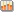 220499 bgimc32.ru/46623 bgimc32.ru/municipalnyj-jetap-vosh30612 bgimc32.ru/shkolnyj-jetap-vosh13314 bgimc32.ru/attestaciya9631 bgimc32.ru/deyatelnost/kontrolnye-raboty6332 bgimc32.ru/vserossijskaja-olimpiada-shkolnikov5081 bgimc32.ru/fgos-oo/metodicheskie-razrabotki4460 bgimc32.ru/planirovanie4221 bgimc32.ru/deyatelnost4024 bgimc32.ru/russkij-yazyk3980 bgimc32.ru/prikazy3809 bgimc32.ru/topics/konkursy3151 bgimc32.ru/nachalnaya-shkola2665 bgimc32.ru/jelektronnye-publikacii/2600 bgimc32.ru/kabinety2136 bgimc32.ru/virtualnaja-shkola2127 host1670889.hostland.pro/1930 bgimc32.ru/o-centre/kollektiv1925 bgimc32.ru/topics/uchiteljam-russkogo-jazyka-i-literatury1916 bgimc32.ru/istorija1890 bgimc32.ru/doshkolnoe-obrazovanie1790 bgimc32.ru/novyj-sajt-bgimc1774 bgimc32.ru/jelektronnye-publikacii1704 bgimc32.ru/deyatelnost/konkurs-proektov1441 bgimc32.ru/matematika1408ОбластьПосетителейБрянская область29475Москва12963Нижегородская область2655Новосибирская область1338Республика Саха (Якутия)864Краснодарский край736Республика Марий Эл704Саратовская область513Калужская область446Санкт-Петербург438Самарская область361Орловская область345Ростовская область215Свердловская область215Ульяновская область203Московская область201Тульская область161Ставропольский край160Республика Татарстан156Волгоградская область124Республика Башкортостан121Приморский край112Красноярский край111Хабаровский край104Иркутская область99Крым94Курская область93